Олимпиада по русскому языку для обучающихся 4  класса (школьный тур)  1. Прочитай предложение, записанное в транскрипции. Запиши его согласно правилам русского языка. Выполни его синтаксический разбор. [Луч, в,ис,эн,ивасонцапрабижалпав,ирхушкамд,ир,эв,й,эфискрылс,авлапахстарай,й,эл,и]____________________________________________________________________________________________________________________________________________________________________________________________________________________________________________________________________________________________________________________________________________________________________________________________2. Выпиши из предложения слово, в котором букв больше, чем звуков. Выполни морфемный анализ этого слова.______________________________________________________________________________________________________________________________________________________________________________________________________________________________________________________________________________________________________________________________________________________________3. Выпиши из предложения слово, которое соответствует схеме   ¬        ^^   . Запиши     ещё два слова, которые имеют такой состав._____________________________________________________________________________________4.  Прочитай слова. Найди среди них синонимы. Для какого слова нет синонима среди написанных слов? Запиши это слово. Подбери к нему синоним.Грустный, доктор, блестеть, родник, врач, линия, дивный, печальный, чудный, густой, ключ, черта, сиять.____________________ - ______________________5. Прочитай. Найди и подчеркни имена существительные, которые употребляются только в единственном числе.	       Лист, словарь, пальто, воробей, гнев, молодёжь, энциклопедия, дорога, молоко, железо, кислород, совёнок, серебро, сахар, конфета, таблетка.6. Какими частями речи могут быть слова, которые записаны на карточках у зайчат?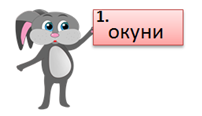 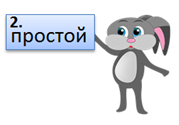 7. Прочитай словосочетания, которые записали ёжик, зайчик и белочка. Найди ошибки, которые они допустили в написании окончаний имён существительных. Сосчитай, сколько ошибок допустил каждый. В ответе запиши только числа. 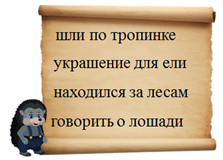 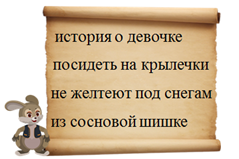 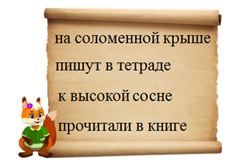            Ёжик _________                         Зайчик ________                          Белочка __________8. Ассоциации – это такие понятия, которые связаны по смыслу, например, к слову часы можно подобрать ассоциации время, стрелка, минуты.  Вставьте в скобки такие слова-омонимы или  многозначные  слова,  которые являются ассоциациями к словам.  Образец: Оружие (лук) овощ  1)  Рука (__________) виноград                     4) Пистолет (_________) супермаркет  2)  Тетрадь (__________) клён  	               5)  Замок (________) вода  3)  Нежность (_________) зверёк 	               6) Осадки (________) город  9. Разгадай кроссворд, и в выделенном столбце прочитай название популярного детского журнала. Запиши его в ответе.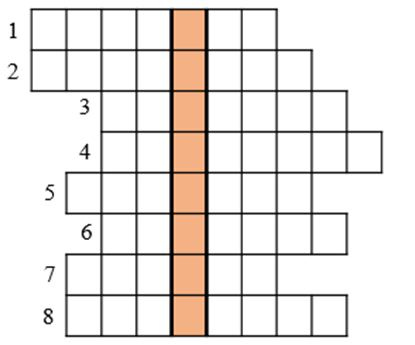 
Ответ: ________________________